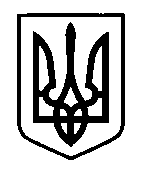 УКРАЇНАПрилуцька міська радаЧернігівська областьУправління освіти Про проведення Всеукраїнського профілактичного заходу «Урок»На виконання доручення  заступника голови керівника апарату Чернігівської обласної державної адміністрації  від 23.08.2017 № 04-10/4359 та з метою виявлення дітей шкільного віку, не охоплених навчанням, усунення причин та умов даного явища, соціального захисту виявлених дітей, запобігання їх бездоглядності і безпритульностіНАКАЗУЮ:Провести в загальноосвітніх навчальних закладах міста з 01 по 15 вересня 2017 року Всеукраїнський  профілактичний захід «Урок».Затвердити склад робочих груп по проведенню Всеукраїнського  профілактичного заходу «Урок» в ЗНЗ міста (додаток).Членам робочих груп подати підсумки проведення Всеукраїнського  профілактичного заходу «Урок»  до 15 вересня 2017 року в ММЦ (Гапченко Л.М.) в розрізі кожного закладу.Контроль за виконанням  даного наказу залишаю за собою .Начальник управління освіти                                                С.М.ВОВКДодатокдо наказу управління освітивід 28 серпня 2017  року № 262Склад робочих груп по проведенню Всеукраїнського  профілактичного заходу «Урок»в загальноосвітніх навчальних закладах містаГапченко Л.М. – методист ММЦ Кабанець В.М. – голова ПМПК управління освіти(ЗОШ І-ІІІ ст. № 12, 13);Сайко О.О. – спеціаліст управління освітиЛазебна Н.І. – спеціаліст управління освіти(ЗОШ І-ІІІ ст. № 10, НВК № 15);Колошко О.П. – головний  спеціаліст управління освітиКараулова Т.Г. – методист ММЦ(ЗОШ І-ІІІ ст. №№ 7, 9);Чернякова С.М. – завідуюча ММЦЗубко Т.А. . – методист ММЦ(гімназія № 1, ЗОШ І-ІІІ ст. № 3);Гуляєва Т.М. – спеціаліст управління освітиОгорілко І.М. – методист ММЦ(СШ І-ІІІ ст. № 6, ЗОШ І-ІІІ ст. № 14);Клугман Д.Г. – методист ММЦЗагроднюк-Карловська  Н.С. – методист ММЦ(гімназія № 5, ЗОШ І-ІІІ ст. № 2).28 серпня 2017 р.НАКАЗм. Прилуки№ 262 